  Flash     -     Flash    - 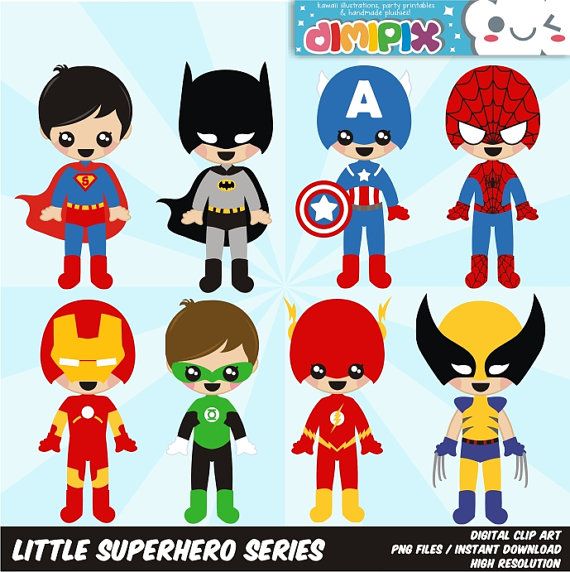 Bat  -  girl      Bat   -  girl 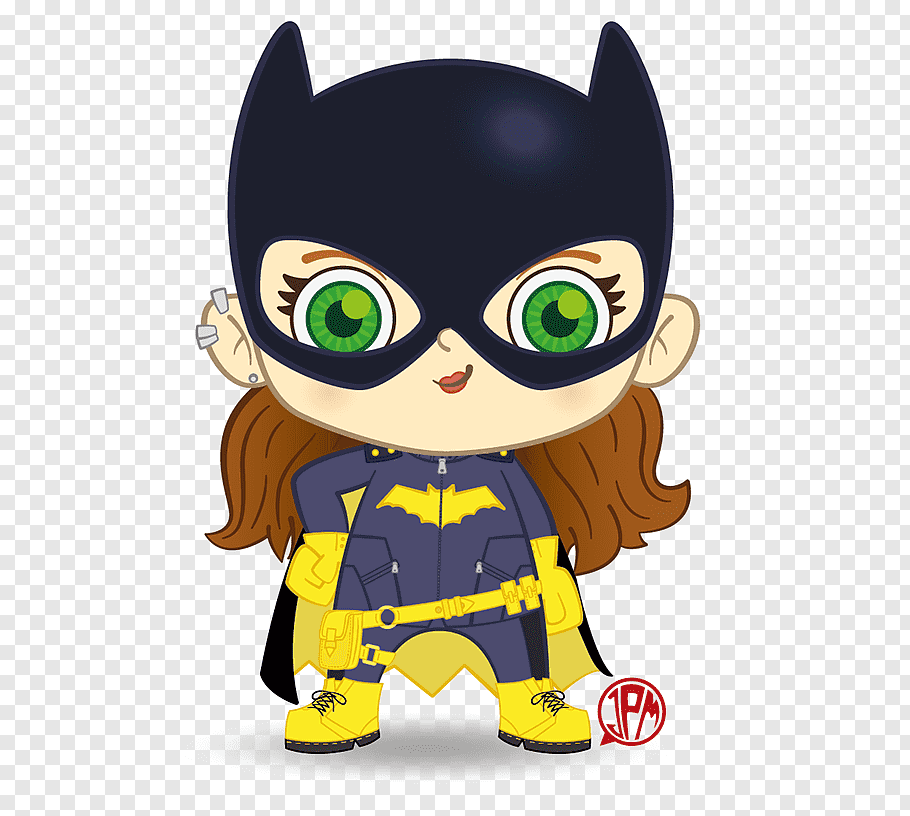 Spi – der - man   Spi – der - man  